Example-	Original Photo		stretched Vertically	Stretched Horizontally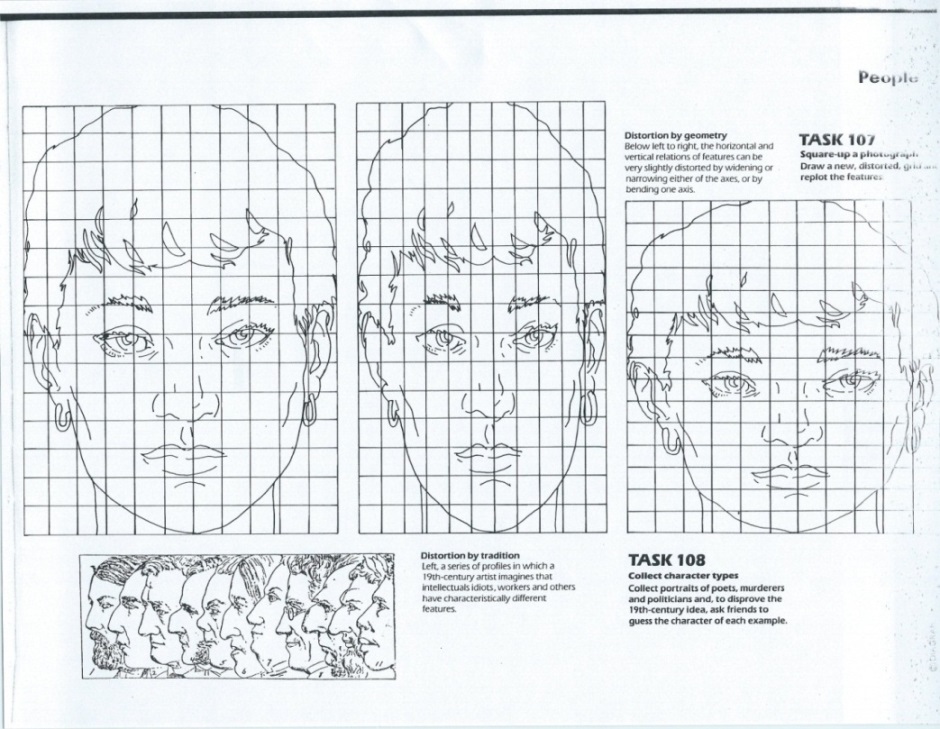 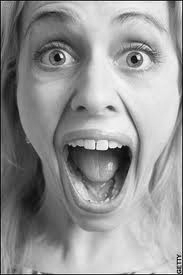 Face AFace B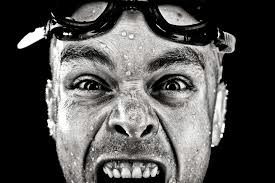 